О внесении изменений в постановление администрации Новочелны-Сюрбеевского сельского поселения от 16.01.2017 года № 01 «Об утверждении Административного регламента администрации Новочелны-Сюрбеевского сельского поселения Комсомольского района Чувашской Республики по предоставлению муниципальной услуги «Выдача разрешений на строительство, реконструкцию объектов капитального строительства и индивидуальное жилищное строительство"         В соответствии с Федеральным законом от 27.12.2019 № 472-ФЗ «О внесении изменений в Градостроительный кодекс Российской Федерации и отдельные законодательные акты Российской Федерации», администрация Новочелны-Сюрбеевского сельского поселения Комсомольского  района  п о с т а н о в л я е т:        1. Внести в Административный регламент администрации Новочелны-Сюрбеевского сельского поселения Комсомольского района Чувашской Республики по предоставлению муниципальной услуги «Выдача разрешений на строительство, реконструкцию объектов капитального строительства и индивидуальное строительство», утвержденный постановлением администрации Новочелны-Сюрбеевского сельского поселения № 01 от 16.01.2017г. (с изменениями от 24.04.2017г. № 11, от 14.11.2018г. № 53, от 18.12.2019г. № 55, от 07.02.2020г. № 3) (далее – Регламент) следующие изменения:           а) пункт 2.5. Регламента дополнить абзацем следующего содержания:« - Федеральным законом от 27.12.2019 № 472-ФЗ «О внесении изменений в Градостроительный кодекс Российской Федерации и отдельные законодательные акты Российской Федерации»;	б) подпункт 1 пункта 3.1.1 Регламента дополнить абзацами 12 и 13 следующего содержания:	«В случае поступления документов в электронной форме специалист сельского поселения  проверяет действительность электронной подписи, переводит документы в бумажную форму (распечатывает), заверяет соответствие распечатанных документов электронным документам, и дальнейшая работа с ними ведется как с документами заявителя, поступившими в письменном виде. 	При направлении заявления о предоставлении муниципальной услуги в форме электронного документа, в том числе с использованием Единого портала государственных и муниципальных услуг, заявитель имеет возможность получения сведений о поступившем заявлении о предоставлении муниципальной услуги, включая информацию о дате и времени его поступления и регистрации, а также о ходе рассмотрения заявления о предоставлении муниципальной услуги, о номере, дате выдачи постановления либо уведомления.»;  	в)  пункт  3.1.2. Регламента дополнить абзацем 13 следующего содержания:«Документы (их копии или сведения, содержащиеся в них), предусмотренные пунктом 2.6.1 запрашиваются специалистом сельского поселения в порядке межведомственного информационного взаимодействия, в том числе с использованием единой системы межведомственного электронного взаимодействия в государственных органах, органах местного самоуправления и подведомственных государственным органам или органам местного самоуправления организациях, в распоряжении которых находятся указанные документы при получении заявления о выдаче разрешения на строительство в случаях строительства, реконструкции объекта капитального строительства, если застройщик не представил указанные документы самостоятельно.»;г) абзац 11 пункта 3.1.2. Регламента исключить;д) в пункте 3.1.3. Регламента слова «7 дней» заменить на слова «5 рабочих дней»;е) пункт 3.1.4 Регламента дополнить абзацем 7 следующего содержания:«В случае поступления заявления о предоставлении муниципальной услуги в форме  в электронного документа, в том числе с использованием Единого портала госудоарственных и муниципальных услуг, уведомление об отказе в предоставлении услуги направляется заявителем на адрес электронной почты или с использованием средств Единого портала государственных и муниципальных услуг, или официального сайта в личный кабинет по выбору заявителей.»;ж) пункт 3.1.5 Регламента дополнить абзацем 21 следующего содержания:«Разрешение на строительство выдается в форме электронного документа, подписанного электронной подписью, в случае, если это указано в заявлении о выдаче разрешения на строительство.»;          з)  в абзаце 4 пункта 3.1.6.  Регламента слова «10 дней» заменить на слова «5 рабочих дней»;           и) в абзаце 5 пункта 3.1.6.  Регламента слова «десять рабочих дней» заменить на слова «5 рабочих дней»;        к) пункт 3.1.5.1.  Регламента дополнить абзацем следующего содержания:    	«В срок не более чем пять рабочих дней со дня получения уведомления, указанного в части 21.10 статьи 51 Градостроительного кодекса Российской Федерации, или со дня получения заявления застройщика о внесении изменений в разрешение на строительство (в том числе в связи с необходимостью продления срока действия разрешения на строительство) уполномоченные на выдачу разрешений на строительство администрация сельского поселения принимает решение о внесении изменений в разрешение на строительство или об отказе во внесении изменений в такое разрешение с указанием причин отказа. В случае поступления заявления застройщика о внесении изменений в разрешение на строительство, кроме заявления о внесении изменений в разрешение на строительство исключительно в связи с продлением срока действия такого разрешения, для принятия решения о внесении изменений в разрешение на строительство необходимы документы, предусмотренные частью 7 статьи 51 Градостроительного кодекса Российской Федерации. Представление указанных документов осуществляется по правилам, установленным частями 7.1 и 7.2 статьи 51 Градостроительного кодекса Российской Федерации. Уведомление,  документы, предусмотренные пунктами 1-4 части 21.10 статьи 51 Градостроительного кодекса, заявление о внесении изменений в разрешение на строительство (в том числе в связи с необходимостью продления срока действия разрешения на строительство), а также документы, предусмотренные частью 7  статьи 51 Градостроительного кодекса, в случаях, если их представление необходимо в соответствии с Градостроительным кодексом, могут быть направлены в форме электронных документов. Решение о внесении изменений в разрешение на строительство или об отказе во внесении изменений в разрешение на строительство направляется в форме электронного документа, подписанного электронной подписью, в случае, если это указано в заявлении о внесении изменений в разрешение на строительство.»;	л)  приложение 4 Регламента изложить в следующей редакции:«Приложение 4
к Административному регламенту
по предоставлению муниципальной услуги
"Выдача разрешений на строительство,
реконструкцию объектов капитального строительства и
индивидуальное жилищное строительство"Блок – схема последовательности действий предоставления муниципальной услуги  «Выдача разрешений на строительство,  реконструкцию объектов капитального строительства  и индивидуальное жилищное строительство»                                                                                                                                                                                                              								                       Запросы документов 	в рамках СМЭВ2. Настоящее постановление вступает в силу после его официального опубликования  в  информационном бюллетене 	«Вестник Новочелны-Сюрбеевского сельского поселения Комсомольского района».	3. Контроль за исполнением настоящего постановления оставляю за собой. 	Глава сельского поселения                                    Г.Г.Ракчеев                                                                                                                                                                                                                                      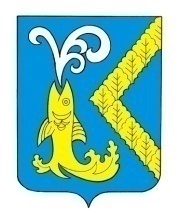 ЧĂВАШ РЕСПУБЛИКИКОМСОМОЛЬСКИ РАЙОНĚАСЛĂ   ÇĚРПУЕЛЯЛ ПОСЕЛЕНИЙĚН                   АДМИНИСТРАЦИЙĔЙ Ы Ш Ă Н Умайăн 08-мěшě 2020ç. №  26АСЛĂ ÇĚРПУЕЛ  ялěЧУВАШСКАЯ РЕСПУБЛИКАКОМСОМОЛЬСКИЙ РАЙОНАДМИНИСТРАЦИЯ НОВОЧЕЛНЫ-СЮРБЕЕВСКОГОСЕЛЬСКОГО ПОСЕЛЕНИЯП О С Т А Н О В Л Е Н И Еот  08 мая 2020г. №  26село НОВОЧЕЛНЫ-СЮРБЕЕВО